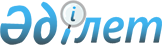 Шалқар аудандық мәслихатының 2022 жылғы 29 желтоқсандағы № 349 "2023-2025 жылдарға арналған Бершүгір ауылдық округ бюджетін бекіту туралы" шешіміне өзгерістер енгізу туралы
					
			Мерзімі біткен
			
			
		
					Ақтөбе облысы Шалқар аудандық мәслихатының 2023 жылғы 19 желтоқсандағы № 147 шешімі. Мерзімі өткендіктен қолданыс тоқтатылды
      Шалқар аудандық мәслихаты ШЕШТІ:
      1. Шалқар аудандық мәслихатының 2022 жылғы 29 желтоқсандағы № 349 "2023-2025 жылдарға арналған Бершүгір ауылдық округ бюджетін бекіту туралы" шешіміне мынадай өзгерістер енгізілсін:
      1-тармақ жаңа редакцияда жазылсын:
      "1. 2023-2025 жылдарға арналған Бершүгір ауылдық округінің бюджеті тиісінше 1, 2 және 3 қосымшаларға сәйкес, оның ішінде 2023 жылға мынадай көлемдерде бекітілсін:
      1) кірістер – 48124,4 мың теңге, оның ішінде:
      салықтық түсімдер – 18011,0 мың теңге;
      салықтық емес түсімдер – 10,0 мың теңге;
      негізгі капиталды сатудан түсетін түсімдер – 4306,4 мың теңге;
      трансферттердің түсімдері – 25797,0 мың теңге;
      2) шығындар – 51792,4 мың теңге;
      3) таза бюджеттік кредиттер – 0 теңге, оның ішінде:
      бюджеттік кредиттер – 0 теңге;
      бюджеттік кредиттерді өтеу – 0 теңге;
      4) қаржы активтерімен жасалатын операциялар бойынша сальдо – 0 теңге,
      оның ішінде:
      қаржы активтерін сатып алу – 0 теңге;
      қаржы активтерін сатудан түсетін түсімдер – 0 теңге;
      5) бюджет тапшылығы (профициті) – -3668,0 мың теңге;
      6) бюджет тапшылығын қаржыландыру (профицитін пайдалану) – 3668,0 мың теңге;
      қарыздар түсімдері – 0 теңге;
      қарыздарды өтеу – 0 теңге;
      бюджет қаражатының пайдаланылатын қалдықтары – 3668,0 мың теңге.";
      көрсетілген шешімнің 1-қосымшасы осы шешімнің қосымшасына сәйкес жаңа редакцияда жазылсын.
      2. Осы шешім 2023 жылдың 1 қаңтарынан бастап қолданысқа енгізіледі. 2023 жылға арналған Бершүгір ауылдық округ бюджеті
					© 2012. Қазақстан Республикасы Әділет министрлігінің «Қазақстан Республикасының Заңнама және құқықтық ақпарат институты» ШЖҚ РМК
				
      Шалқар аудандық мәслихатының төрағасы 

С. Бигеев
Шалқар аудандық мәслихатының 2023 жылғы 19 желтоқсандағы № 147 шешіміне қосымшаШалқар аудандық мәслихатының 2022 жылғы 29 желтоқсандағы № 349 шешіміне 1 қосымша
Санаты
Санаты
Санаты
Санаты
Санаты
Сомасы, мың теңге
Сыныбы
Сыныбы
Сыныбы
Сыныбы
Сомасы, мың теңге
Ішкі сыныбы
Ішкі сыныбы
Ішкі сыныбы
Сомасы, мың теңге
Атауы
Атауы
Сомасы, мың теңге
I. Кірістер
I. Кірістер
48124,4
1
Салықтық түсімдер
Салықтық түсімдер
18011,0
01
Табыс салығы
Табыс салығы
1883,0
2
Жеке табыс салығы
Жеке табыс салығы
1883,0
04
Меншікке салынатын салықтар
Меншікке салынатын салықтар
4354,0
1
Мүлікке салынатын салықтар
Мүлікке салынатын салықтар
107,0
3
Жер салығы
Жер салығы
700,0
4
Көлік құралдарына салынатын салық
Көлік құралдарына салынатын салық
3547,0
05
Тауарларға, жұмыстарға және көрсетілетін қызметтерге салынатын ішкі салықтар
Тауарларға, жұмыстарға және көрсетілетін қызметтерге салынатын ішкі салықтар
11774,0
3
Табиғи және басқа да ресурстарды пайдаланғаны үшін түсетін түсімдер 
Табиғи және басқа да ресурстарды пайдаланғаны үшін түсетін түсімдер 
11774,0
2
Салықтық емес түсімдер
Салықтық емес түсімдер
10,0
01
Мемлекеттік меншіктен түсетін кірістер
Мемлекеттік меншіктен түсетін кірістер
10,0
5
Мемлекет меншігіндегі мүлікті жалға беруден түсетін кірістер
Мемлекет меншігіндегі мүлікті жалға беруден түсетін кірістер
10,0
3
Негізгі капиталды сатудан түсетін түсімдер
Негізгі капиталды сатудан түсетін түсімдер
4306,4
03
Жерді және материалдық емес активтерді сату
Жерді және материалдық емес активтерді сату
4306,4
1
Жерді сату
Жерді сату
4306,4
4
Трансферттердің түсімдері
Трансферттердің түсімдері
25797,0
02
Мемлекеттік басқарудың жоғары тұрған органдарынан түсетін трансферттер
Мемлекеттік басқарудың жоғары тұрған органдарынан түсетін трансферттер
25797,0
3
Аудандардың (облыстық маңызы бар қаланың) бюджетінен трансферттер
Аудандардың (облыстық маңызы бар қаланың) бюджетінен трансферттер
25797,0
II. Шығындар
II. Шығындар
II. Шығындар
II. Шығындар
II. Шығындар
51792,4
01
Жалпы сипаттағы мемлекеттік қызметтер
47805,3
1
Мемлекеттік басқарудың жалпы функцияларын орындайтын өкілді, атқарушы және басқа органдар
47805,3
124
Аудандық маңызы бар қала, ауыл, кент, ауылдық округ әкімінің аппараты
47805,3
001
Аудандық маңызы бар қала, ауыл, кент, ауылдық округ әкімінің қызметін қамтамасыз ету жөніндегі қызметтер
47805,3
05
Денсаулық сақтау
20,0
9
Денсаулық сақтау саласындағы өзге де қызметтер
20,0
124
Аудандық маңызы бар қала, ауыл, кент, ауылдық округ әкімінің аппараты
20,0
002
Шұғыл жағдайларда сырқаты ауыр адамдарды дәрігерлік көмек көрсететін ең жақын денсаулық сақтау ұйымына дейін жеткізуді ұйымдастыру
20,0
07
Тұрғын үй-коммуналдық шаруашылық
3966,8
3
Елді-мекендерді көркейту
3966,8
124
Аудандық маңызы бар қала, ауыл, кент, ауылдық округ әкімінің аппараты
3966,8
008
Елді мекендердегі көшелерді жарықтандыру
1400,0
009
Елді мекендердің санитариясын қамтамасыз ету
349,8
011
Елді мекендерді абаттандыру мен көгалдандыру
2217,0
15
Трансферттер
0,3
1
Трансферттер
0,3
124
Аудандық маңызы бар қала, ауыл, кент, ауылдық округ әкімінің аппараты
0,3
048
Пайдаланылмаған (толық пайдаланылмаған) нысаналы трансферттерді қайтару
0,3
III. Бюджет тапшылығы (профициті)
-3668,0
IV. Бюджет тапшылығын қаржыландыру (профицитін пайдалану)
3668,0
8
Бюджет қаражатының пайдаланылатын қалдықтары
3668,0
01
Бюджет қаражаты қалдықтары
3668,0
1
Бюджет қаражатының бос қалдықтары
3668,0